Journal Work for Of Mice and Men (2P)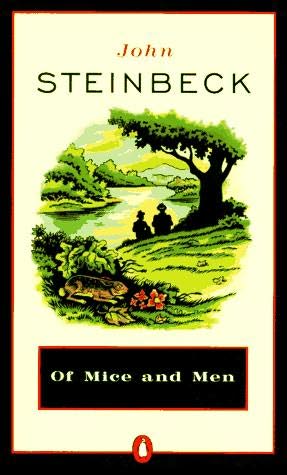 Note: this assignment is to be hand-written, if possible.  For every chapter of  Of Mice and Men, you will do the following:You will make a title for each chapter.  (Steinbeck didn’t even put “Chapter 2” at the top of his chapters.)  Write something like Chapter 3: Curley Buys a Car.  Use the colon.You will write a one-sentence summary of the major events that occur in the chapter, starting with the words in “In this chapter, Steinbeck...”  Use present tense and “ing” (put “In this chapter, Steinbeck describes George going” or “In this chapter, Steinbeck depicts Lennie finding” or “In this chapter, Steinbeck reports Curley saying” rather than “Steinbeck wrote that George went” or “Steinbeck had a part where Lenny found” or “Steinbeck described how Curley said.”)You will then write three of the following ‘sentence formulas’ (in the box below) for each chapter, filling in the appropriate details (by the end of the book, make sure you’ve tried out most of these.  Use “once again” if you said something similar in previous chapters). Separate the three ‘sentence formulas’ into their own paragraphs with indents.  If you leave a line of blank space between paragraphs, you must fill each blank line by writing “I will use indents to indicate paragraphs, rather than leaving a line of blank space” in it. Use the square brackets to change all of the verbs in your quotations into present tense to match your (present tense) sentences:Chapter 3: A New HatIn this chapter, Steinbeck describes George going into town and buying a new hat, but getting into an argument with Geoff over how much it costs.	Typically, Steinbeck chooses to have the very thing that would make a character happy taken from him.  Geoff’s fondest wish is to become a ballet dancer.  Steinbeck shows how this dream is shattered when he writes that Geoff “[can] not dance anymore.  His leg [has] been torn completely off by the thresher.”	Steinbeck reveals that George feels he has to make sacrifices in order to take care of Lennie.  He has George say that “If [he] didn’t have to look after [Lennie], why [he] could go to that damn truck show!”Steinbeck shares something about Jim which makes the reader dislike him somewhat. Steinbeck elicits this response by writing that “Jim [walks] in the door and [kicks] the puppy.”